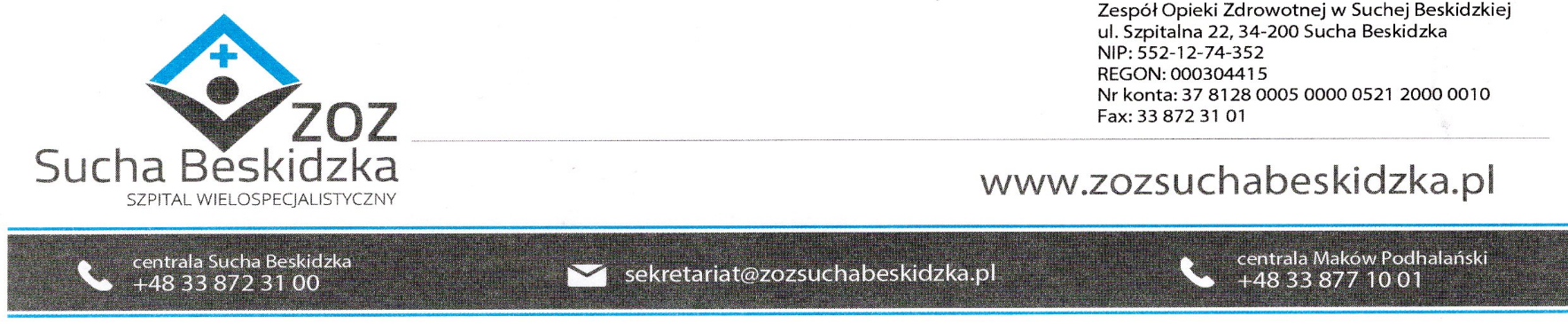 Znak: ZOZ.V.010/DZP/57/23                                             Sucha Beskidzka dnia 17.07.2023r.       Dotyczy: Postępowania na Dostawę sprzętu dializacyjnego wraz z dzierżawą aparatów dializacyjnych -II postępowanie.Dyrekcja Zespołu Opieki Zdrowotnej w Suchej Beskidzkiej odpowiada na poniższe pytania:Pytania do Załącznika 3a SWZ dotyczące zapisów Umowy dzierżawy aparatów Pytanie 1:Czy w § 2 ust. 1. Umowy dzierżawy aparatów Zamawiający wyrazi zgodę na dostarczenie dodatkowych aparatów w liczbie określonej przez Zamawiającego w terminie 90 dni od daty otrzymania pisemnego powiadomienia?Odp. Zamawiający informuje, iż od dnia rozpoczęcia umowy zostanie wydzierżawionych 15 aparatów. W związku z powyższym zmianie ulegają zapisy SWZ rozdział IV pkt. 4.2. ppkt.1 i projektu umowy (załącznik nr 3a) §2 ust.1 i 2, które otrzymuje brzmienie:1. Wykonawca przekaże Zamawiającemu w dzierżawę 15 sztuk aparatów dializacyjnych (zwanych w dalszej treści umowy „aparatami”). 2.Zamawiający zobowiązany jest do zapłaty miesięcznego czynszu dzierżawnego (w wysokości określonej w ofercie przetargowej) począwszy od  daty podpisania bezusterkowego protokołu zdawczo – odbiorczego aparatów zgodnie z załącznikiem nr 2. W przypadku gdy dostawa aparatu nastąpi w trakcie trwania miesiąca, czynsz dzierżawny naliczony zostanie proporcjonalnie do okresu trwania miesiąca. Pytanie 2:Czy w § 2 ust. 4.  pkt. 4 Umowy dzierżawy aparatów Zamawiający odstąpi od wymogu zapewnienia backup’u ?Odp. Zamawiający wyraża zgodę.Pytanie 3:Czy w § 2 ust. 4.  pkt. 5 Umowy dzierżawy aparatów Zamawiający odstąpi od wymogu odbioru opróżnionych pojemników po koncentratach?Odp. Zamawiający wyraża zgodę.Pytanie 4:Czy w § 4 ust. 3 Umowy dzierżawy aparatów Zamawiający wyraża zgodę na zmianę terminu podjęcia naprawy przez Wykonawcę do 48 godzin od zgłoszenia awarii przez Zamawiającego?Odp. Zamawiający wyraża zgodę.Pytanie 5:Czy w § 4 ust. 3 Umowy dzierżawy aparatów Zamawiający odstąpi od wymogu dostarczenia i uruchomienia aparatu zastępczego na czas dokonania naprawy przekraczającej 12 godzin? Odp. Zamawiający wyraża zgodę.Pytanie do Załącznika 3b do SWZ  dotyczące zapisów Umowy na dostawy  sprzętu dializacyjnegoPytanie 6:Czy w § 4 ust. 8. Umowy na dostawy sprzętu dializacyjnego Zamawiający odstąpi od wymogu odbioru opróżnionych pojemników po koncentratach?Odp. Zamawiający wyraża zgodę.Pytania do Załącznika nr 1a do SWZ  dotyczące parametrówPytanie 7:Czy Zamawiający zmieni opis parametru 25: Interwencja serwisu na zgłoszenie awarii (przyjazd do Zamawiającego w celu naprawy) w dni robocze do 48 godzin, w dni świąteczne do 72 godzin od przyjęcia zgłoszenia awarii przez serwis.Odp. Zamawiający wyraża zgodę.Pytanie 8:Czy w opisie parametru 25 Zamawiający odstąpi od wymogu zapewnienie aparatu zastępczego na czas naprawy?Odp. Zamawiający wyraża zgodę.